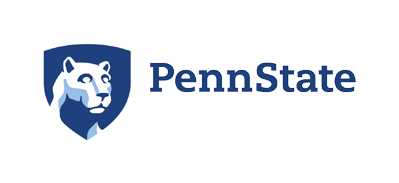 ADMINISTRATIVE FELLOWS PROGRAM2022–2023Developed jointly by the Office of the President and the Commission for WomenFrom Past Fellows“It is the ultimate backstage pass!”Joyce Matthews, Director of Development College of Information Sciences and Technology“The experience will enable me to do a better job in anything I do as a University employee. But being an Administrative Fellow allowed me to reflect on the type of administrator that I am, my leadership style, and helped me become more administratively mature.”Jean Landa Pytel, Assistant Dean Emerita for Student Services College of Engineering“The Administrative Fellows program gave me the chance to see and do new things. I not only learned about the University, I learned a great deal about myself.”Mary Beth Crowe, Assistant Vice President and Assistant Dean for Undergraduate EducationOffice of the Vice President and Dean for Undergraduate Education“My year as a Fellow was like an extraordinary sabbatical enabling me to study, reflect, and experience leadership approaches and problem-solving strategies within the University’s central administration. Through focused reading, interaction with my mentor, observation of various administrators, and involvement in selected projects, I expanded my knowledge of the University and issues facing higher education in general.”Linda Higginson, Assistant Dean Emerita for Advising Division of Undergraduate Studies“If I had to sum up my experience, I would say that being an Administrative Fellow not only broadened my horizons, it totally changed my life.”Claudia Limbert, President Emerita Mississippi University for Women“For me, one of the most exciting aspects of the fellowship was the opportunity to be a full-time student again, with the whole University as my laboratory. My knowledge, understanding, and self-awareness were stretched beyond belief. I am most grateful to the University, my supervisor, and my mentor for this incredible experience.”Gail Hurley, Associate Vice President for Auxiliary and Business ServicesOffice of the Senior Vice President for Finance and Business/TreasurerFrom President Eric J. BarronPenn State’s Administrative Fellows Program offers faculty and staff the opportunity to work with senior University officials to gain knowledge and experience pertaining to the challenges of leadership in our academic community. We especially wish to encourage such opportunities for women and minorities. It is a wonderful learning experience and a time of professional growth for those who participate. It is also an important component of Penn State’s commitment to promote excellence and inclusiveness in the University’s administrative leadership for the future since the Fellows Program enlarges the pool of qualified persons interested in University administration. This program is a great professional development opportunity and a chance to be involved in new ways in the University community.The ProgramThe Administrative Fellows Program provides tenure-line or non-tenure-line faculty who have held appointments of five years or longer or regular staff employees who have held appointments of five years or longer with the opportunity to strengthen their administrative talents and qualifications. By working with a senior administrator in a mentoring relationship, Fellows increase their awareness of issues in higher education, enhance their understanding of the contexts within which decisions are made, and have opportunities to participate in a wide range of decision-making processes. The insights they gain about complex issues facing top-level University administrators help them to develop the skills necessary to serve at senior levels.The Fellowship year is designed to make participants more effective in their current positions and help them better understand the future career opportunities that may be open to them. Although participation in the program does not guarantee an administrative or promotional appointment, the program has been highly valuable in increasing the availability of qualified women and minorities interested in pursuing careers in university administration.The Fellowship YearIn 2022-2023, three Administrative Fellows will have the opportunity to work with Nicholas Jones, Executive Vice President and Provost; Yvonne Gaudelius, Vice President and Dean for Undergraduate Education; and Damon Sims, Vice President for Student Affairs. In collaboration with their mentors, Fellows develop a plan of learning activities based on identified needs and professional development goals. These activities facilitate opportunities to interact with individuals at all levels of the University’s administration and provide opportunities to observe problem-solving and decision-making processes.  Past Fellows have participated in the following:University strategic planningBudget reviews of all University unitsScenario planning studies for Penn State’s Commonwealth CampusesReview of admissions policiesDevelopment of minority student retention programs and faculty development initiativesAssessment of healthcare programs among primary care providersResearch collaborations between faculty at University Park, the College of Medicine, and at Commonwealth CampusesVisit the website for the Office of the Vice Provost for Faculty Affairs to learn more about the program.SelectionA committee of past Fellows and representatives from the Commission for Women, Office of the Vice Provost for Educational Equity, and the Office of the Executive Vice President and Provost reviews applications and interviews prospective Fellows before making recommendations to the mentors. Interviews between mentors and candidates are conducted before each mentor makes a final decision.Those interested in becoming Administrative Fellows should:Show evidence of leadership experience and decision-making abilitiesHold a fixed-term (of five years or longer) or standing appointment faculty or staff      appointment (wage payroll appointments are not eligible)Have demonstrated success in their current positions and interest in administrative careersHave an understanding and appreciation of cultural, ethnic, and individual differencesBe familiar with University  policies; andBe willing to accept a wide variety of assignments.Penn State faculty and staff members from all University campuses are eligible to apply. The starting date and duration of each fellowship vary depending on the plans developed by the Fellows and their mentors, and individuals chosen to be Fellows will continue to receive their regular salaries.CalendarNovember 8, 2021	Informational session with former Fellows ZOOM (11:00 a.m. – 12:00 p.m.)January 27, 2022	Application deadlineFebruary 24-25, 2022	InterviewsLate April 2022	Selection of Administrative FellowsFor more information about the Administrative Fellows program, visit the website for the Office of the Vice Provost for Faculty Affairs or contact:Ann Clements	 				Marcus WhitehurstAssistant Vice Provost for Faculty Affairs	Vice Provost for Educational Equity201 Old Main					314 Old Main814-863-7494 					814-865-5906					acc13@psu.edu 				maw163@psu.eduPast Administrative Fellows1986-87Patricia Farrell, Professor Emerita of Leisure Studies, College of Health and Human Development (deceased)1987-88Mary M. Dupuis, Director Emerita of Academic Affairs and Professor Emerita of Education, Penn State DuBois (retired)Joan S. Thomson, Professor Emerita of Agricultural Communications, College of Agricultural Sciences (deceased)1988-89Roseann K. Sieminski, Assistant Controller and Bursar, Office of the Corporate Controller (retired)Del Sweeney, Assistant Dean for Faculty Affairs, Office of Academic Affairs, University of Maryland (retired)1989-90Lydia P. Abdullah, Director of Diversity and Inclusion, Office of Finance and Business (retired)W. Terrell Jones, Vice Provost for Educational Equity (deceased)1990-91Nancy L. Herron, Associate Dean Emerita for Academic Programs, Commonwealth Campuses (retired)Edie C. Hertzog, Associate Director for Information Resources, University Budget Office (retired)1991-92Silvia Cabrera, Director of Office of SAFETY Act Implementation, U.S. Department of Homeland SecurityCatherine G. Lyons, Associate Dean Emerita for Educational Equity, College of Earth and Mineral Sciences (retired)1992-93Leslie E. Brown, Interim Provost and Vice President for Academic Affairs, Rocky Mountain CollegeM. Rachel Miller, Partner, Mallory-Three-LLC, Chicago and Director of Education for Chicago SHRM1993-94Janeen M. Grasser, Director of Finance and Administration for Undergraduate Studies (retired)Howard E. Wray, Executive Director for Educational Equity Services, California State University Long Beach1994-95Ingrid M. Blood, Professor Emerita, Communication Sciences and Disorders (retired)Linda C. Higginson, Assistant Dean Emerita for Advising, Division of Undergraduate Studies (retired)Cynthia L. King, Director of Education, Imani Christian Academy, Pittsburgh (deceased)1995-96Robin L. Anderson, Director of Customer Communications, Information Technology Services (retired)Claudia A. Limbert, President Emerita, Mississippi University for Women (retired)Judy Ozment, Associate Professor of Chemistry, Penn State Abington1996-97Cheryl L. Achterberg, Dean, College of Education and Human Ecology, Ohio State UniversityGail A. Hurley, Associate Vice President for Auxiliary and Business Services, Office of the Senior Vice President for Finance and Business/Treasurer (retired)Sophia T. Wisniewska, Regional Chancellor, University of South Florida1997-98Gail G. Gilchrest, Director of Academic Services and Records, Commonwealth Campuses (retired)Susan B. Lucas, Assistant Dean for Equity and Diversity, College of Information Sciences and Technology (retired)Terri L. Parker, Director of Administrative and Financial Services, Office of Physical Plant1998-99Linda C. Clark, Associate Professor, Department of Educational Leadership and Instructional Technology, Central Connecticut State UniversityEvelynn M. Ellis, Vice President for Institutional Diversity and Equity, Dartmouth CollegeJoan M. Lakoski, Associate Vice Chancellor for Science Education Outreach, Health Sciences, University of Pittsburg1999-00Kathleen D. Matason, Director of Operations, Ben Franklin Technology Center of Central and Northern Pennsylvania (retired)Susan J. Wiedemer, Associate Controller, Office of the Corporate ControllerSusan C. Youtz, Executive Director Emerita of the University Faculty Senate (retired)2000-01Mary Beth Crowe, Assistant Vice President and Assistant Dean for Undergraduate Education Emerita (retired)Joyce Matthews, Executive Director of the Montgomery College FoundationJean Landa Pytel, Assistant Dean Emerita for Student Services, College of Engineering (deceased)2001-02Renee D. Diehl, Professor Emerita of Physics, Eberly College of Science (retired)Bonnie J. MacEwan, Dean of Libraries, Auburn University (retired)Kelly B. Snyder, Executive Director for Research and Analytics, Office of University Development2002-03 Josephine M. Carubia, Consultant - Metaphorical Ink: Results Through WritingRoberta H. Hardin, Coordinator of Student Records and Director of Diversity Outreach and Engagement, Schreyer Honors College (retired)Ladislaus M. Semali, Professor of Education, College of Education2003-04Cynthia A. Brewer, Professor and Head, Department of Geography, College of Earth and Mineral SciencesEdgar I. Farmer, Professor Emeritus of Education, College of Education (retired)Edward N. Thompson, Director of Development, Office of Educational Equity (deceased)2004-05Angelique M. Bacon-Woodard, Scholar in Residence for Learning Communities, Penn State LearningCheryl L. Glenn, Professor of English, College of the Liberal ArtsRachel E. Smith, University Budget Officer, Office of the President (retired)2005-06Michael A. Adewumi, Vice Provost for Global Programs (retired)Bruce E. Ellis, Assistant Athletic Director Student Services, Penn State Athletics Compliance (retired)Martha H. Jordan, Recruitment Director, Admission Services and Adult Learner Advocacy (retired)2006-07Ronald L. Jackson II, Dean, McMicken College of Arts and Sciences, University of CincinnatiMaria J. Russoniello, Director of Development and Alumni Relations, Worthington Scranton Campus (retired)2007-08Catherine S. Dufour, Project Manager, WorkLion Management OfficePeter B. Idowu, Professor of Electrical Engineering, Capital CollegePingjuan L. Werner, Interim Chancellor and Chief Academic Officer, Penn State DuBois2008-09Jody M. Heckman, 2021 Budget Planning Director, University Budget OfficeMelissa J. Kunes, Assistant Vice President for Undergraduate Education and Executive Director for Student AidColleen Toomey, Associate Dean, Peking University School of Transnational Law2009-10Teresa Diehl, Associate Dean for Administration, Eberly College of ScienceKarin Foley, Associate Director of Regulatory Affairs, University of Missouri Research Reactor (retired)Patreese Ingram, Assistant Dean for Multicultural Programs, College of Agricultural Sciences2010-11Christina E. MacGill, Senior Associate Director of Recruiting and Outreach Programming (deceased)Barbara Sims, Professor and Chair, Department of Criminal Justice, Mars Hill College2011-12Karen L. Henninger, Director of Data Governance, Penn State Office of Planning, Assessment & Institutional ResearchOlga Igolnikov, Senior Director of Advancement Operations, University of North FloridaCareen Yarnal, Associate Professor Emerita of Recreation, Parks and Tourism Management, College of Health and Human Development (retired)2012-13Kathleen J. Bieschke, Vice Provost for Faculty AffairsAbigail G. Diehl, Assistant Vice Provost for Faculty AffairsAnnemarie Mountz, Director of Communications, College of Education2013-14Doris Lee, Professor of Instructional Systems, Behavioral Sciences and Education, Capital CollegeRaffy R. Luquis, Program Coordinator and Associate Professor of Health Education, School of Behavioral Sciences and Education, Capital CollegeJennifer R. Wilkes, Assistant Vice President for Administration for the Commonwealth Campuses2014-15Janda Hankinson, Director of Vendor and Contract Management, Enterprise IT Wanda Knight, Associate Professor of Art Education and Women’s Gender & Sexuality Studies, College of Arts and Architecture Lisa Wandel, Director of Residential Dining, Auxiliary and Business Services (retired)2015-16Rebecca Cianci, Assistant Dean for Administration, Smeal College of BusinessMadhavi Kari, Assistant Director, Office of Inclusion and Diversity EngagementBinh P. Le, Acting Head Librarian, Penn State Abington2016-17Zaryab Iqbal, Political Science Program Director, National Science FoundationClarabelle Lin, Senior Director of Marketing and Business Development, Penn State World CampusFelisa Preciado, Associate Dean for Undergraduate Education, Smeal College of Business2017-2018Laura Miller, Energy Program Manager, Office of Physical PlantMichelle Schafer, Director of Alumni Relations and Events, Penn State College of Engineering2018-2019Zuleima Karpyn, Associate Dean for Graduate Education and Research, College of Earth and Mineral SciencesLaurie Verost, Associate Director for Engagement, Office of Strategic CommunicationsLynette Yarger, Assistant Dean for Equity and Inclusion, Schreyer Honors College, Associate Professor, College of Information Sciences and Technology2019-2020Gary Chinn, Assistant Dean of Digital Learning and Director, Office of Digital Learning, College of Arts and ArchitectureLisa Kerchinski, Director of Career Development, Schreyer Honors CollegeDebra Thurley, Assistant Vice President for Research, Office for Research Protections 2020-2021Moradeyo Olorunnisola, Director of Admissions, Schreyer Honors CollegeAndrea Tapia, Associate Dean for Research, College of Information Sciences and TechnologyLinghao Zhong, Professor of Chemistry and Assistant Director of Academic Affairs, Penn State Mont Alto2021-2022Carrie Jackson, Professor of German and Linguistics, College of the Liberal ArtsErica Smithwick, Distinguished Professor of Geography; Associate Director, Institutes of Energy and the Environment; Director, Ecology Institute; and Director, Center for Landscape Dynamics, College of Earth and Mineral SciencesKristin Sykes, Assistant Director of Administrative and Financial Services, Office of Physical PlantThis publication is available in alternative media on request.The Pennsylvania State University is committed to the policy that all persons shall have equal access to programs, facilities, admission, and employment without regard to personal characteristics not related to ability, performance, or qualifications as determined by University policy or by state or federal authorities. It is the policy of the University to maintain an academic and work environment free of discrimination, including harassment. The Pennsylvania State University prohibits discrimination and harassment against any person because of age, ancestry, color, disability or handicap, genetic information, national origin, race, religious creed, sex, sexual orientation, gender identity, or veteran status.Discrimination or harassment against faculty, staff or students will not be tolerated at The Pennsylvania State University.Direct all inquiries regarding the nondiscrimination policy to the Vice Provost for Affirmative Action, The Pennsylvania State University, 328 Boucke Building, University Park, PA 16802-2801; tel. (814) 865-0471 (voice/TTY).